     Риск заболевания в полнее реален. 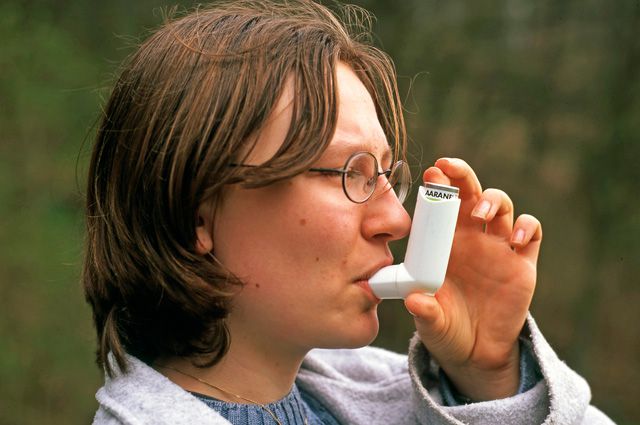 Бронхиальная астма —  хроническое воспалительное заболевание дыхательных путей, проявляющееся кашлем,  одышкой,  перерастающей  в приступы удушья.  Заболевание может возникнуть у любого  человека  в любом возрасте.  	Большинство больных испытывают первые симптомы в раннем возрасте, около половины пациентов в возрасте от 10 лет  до 40 лет.   Около 50% детей при правильном лечении избавляются от заболевания. 	По данным статистики,  более 300 млн. человек в мире страдает данным заболеванием (от 4 до 10% населения)   число их постоянно растёт. Заболевание  может быть связано  с наследственной предрасположенностью  и с факторами окружающей среды, включая аллергические факторы или частыми инфекциями дыхательных путей, с ринитом, дерматитом.Бронхиальная астма возникает из-за гиперчувствительности к раздражителям. Когда  раздражители попадают в организм человека, в организме запускается аллергическая реакция, которая проявляется сужением просвета бронхов и выработкой  густой слизи, которая затрудняет дыхание. Наиболее характерными признаками бронхиальной астмы являются: частый,  мучительный   кашель, который  может ухудшаться ночью, после физического  усилия,  после вдыхания холодного воздуха.                                                Приступ астмы может быть вызван:- аллергенами (шерсть животных, пыль, продукты питания, клещи, пыльца, споры).,приступ  нередко сопровождается насморком, симптомами вегетативной дистонии, крапивницей;.
- вирусными и бактериальными инфекциями (бронхитом, простудой, гриппом, синуситом);
- раздражителями в окружающей среде (выхлопные газы, спреи, духи, табачный дым);
- лекарственными средствами ( ацетилсалициловая кислота  и нестероидные противовоспалительные средства);- стрессами (волнение, страх);
- интенсивной физической нагрузкой  и особенно в холодных помещениях (бег на улице зимой). Инфекционно-аллергическая астма  развивается на фоне хронической инфекции в дыхательных путях. Это может быть не долеченный  бронхит,  синусит, тонзиллит. Постоянное воспаление бронхов, присутствие в организме чужеродных бактерий и продуктов их жизнедеятельности приводит к изменениям в бронхах. Они становятся более чувствительными к всевозможным раздражителям, нарушается их местный иммунитет. В итоге это приводит к возникновению астматических приступов. Такая разновидность астмы редко наблюдается у детей, в основном она возникает у людей  в возрасте  35–40 лет и старше.Симптомы астмы могут быть различными: от небольшой затрудненности дыхания, свистящего дыхания и кашля до одышки, стеснения  в груди и приступов удушья.При кашле, который сопровождается свистящим дыханием или затруднением дыхания следует обратиться к врачу. Если симптомы заболевания нарастают или не проходят в течение 24-48 часов, может потребоваться экстренная медицинская помощь и госпитализация. 	Осложнения астмы:    пневмоторакс (попадание воздуха в плевральную полость); острая дыхательная недостаточность;  эмфизематозные нарушения легких.                                                   Профилактика  бронхиальной астмы:- следует знать,  какие факторы могут спровоцировать приступ  астмы и избегать этих факторов. - следите за чистотой в доме и устраните  аллергены (пыль, шерсть животных, клещи,  продукты питания,  пыльца, споры плесневых грибов и др).-  избегайте сигаретного дыма, выхлопных газов, бросьте  курить. - принимайте все назначенные врачом препараты, чтобы сократить частоту приступов,  и следите за тем, чтобы  всегда были под рукой все необходимые препараты. - научитесь правильно использовать ингалятор. - после появления первых симптомов приступа немедленно примите меры.- во время приступа  не паникуйте, несколько раз медленно вдохните и используйте ингалятор.  - покажите членам семьи, где  находятся необходимые лекарства, как, и в каком количестве, в какой последовательности их принимать,  что делать в экстренных случаях.- регулярно посещайте врача для  оценки  состояния вашего здоровья. 	Регулярно занимайтесь спортом, чтобы улучшить состояние сердечно – сосудистой  и дыхательной системы. Специалисты утверждают, бронхиальная астма – заболевание, которое реально контролировать в повседневной жизни.